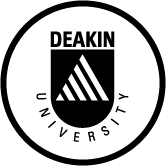 CERTIFICATION FORM          NHMRC GRANTS 2022 submissionAll Certification Forms must be emailed to nhmrc-submissions@deakin.edu.au by the internal Final Application Submission Date in order for the RAO to certify the Application for NHMRC submission. Certification by Chief InvestigatorsI certify that:I agree to participate as a Chief Investigator on this application;all the details in this Application that I have provided are true, current and complete, and I endorse the certification and submission of this Application to NHMRC;I have complied with the NHMRC Guidelines for this scheme;if the Application is successful, I agree to abide by the terms of the NHMRC Funding Agreement, Australian Code for the Responsible Conduct of Research, and if applicable, National Statement on Ethical Conduct in Human Research and Australian Code for the Care and Use of Animals for Scientific Purposes, and any other relevant NHMRC policies concerning the conduct of research;  I consent to NHMRC providing the Application and information about the results of NHMRC’s assessment of this Application to the other funding bodies nominated in the Application;I consent to the use of my Personal Information as described in the NHMRC Privacy Policy;; I give consent to the NHMRC to use, reproduce, communicate, supplement, use in a different context to that originally envisaged, modify or adapt all or any part of the Research Material (ie. Application, Summary and all of the Reports to be submitted to NHMRC) or Existing Material supplied with the Research Material, with or without attribution of authorship as per clause 12.5 of the NHMRC Funding Agreement;I confirm that arrangements for the management of the grant have been agreed between all the relevant participants associated with this application;I understand that all statutory requirements must be met before the proposed research can commence and that all institutions involved must enter into an agreement with the Administering Institution before Participating Institutions can commence the proposed research; andI have confirmed that this research has support from my Head of Department/School (including at Participating Institutions) that appropriate facilities will be made available for the research to be conducted.Certification by Head of School of Chief Investigator AI agree that NHMRC funds cannot be used to fund additional employment costs, such as extended leave, severance and termination pay, and other indirect costs;I agree that it is the School’s responsibility to ensure that there are sufficient alternate funds to cover these other costs;I am prepared to have the project carried out in my School under the circumstances set out in the Application and in accordance with the current NHMRC Funding Agreement; andI agree that the project can be accommodated within the general facilities in my School and that sufficient working and office space is available for any proposed additional staff.Signatures of all Chief Investigators and Head of School for CIA Please complete, sign and email to nhmrc-submissions@deakin.edu.au by the internal final application submission date.  (N.B. Signatures may be provided on separate pages. Hard copies not required.)APP IDNAME OF CIASCHEMEAPPLICATION TITLEPersonFamily name, title and initials(Printed)Signature of Chief Investigator Signature of Head ofSchool of CIACIACIBCICCIDCIECIFCIGPlease add additional rows if necessary